M1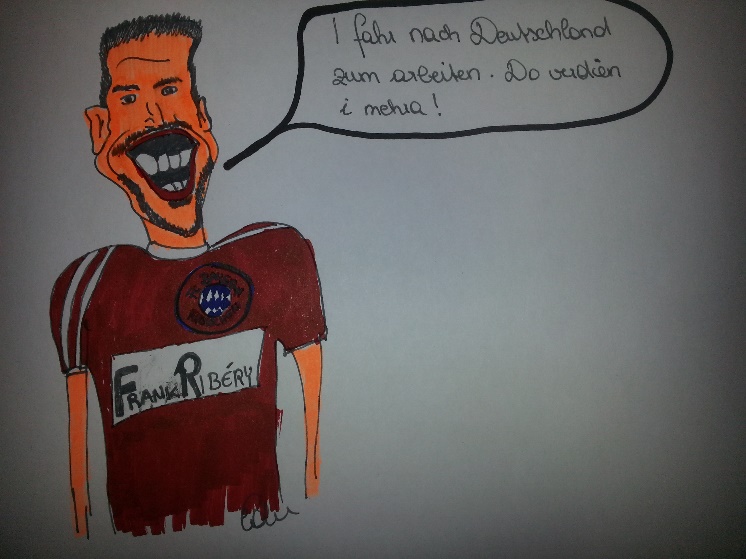 Quelle: Eder, A. (2015): Karikatur Ribéry.